Благоустройство продолжается!В 2021 году благодаря программе «Формирование современной городской среды» подлежат благоустройству дворовые территории домов №№ 7,9,10 по ул. Красная площадь. В рамках благоустройства запланировано ремонт дворовых проездов, установка лавочек и урн, ремонт уличного освещения. 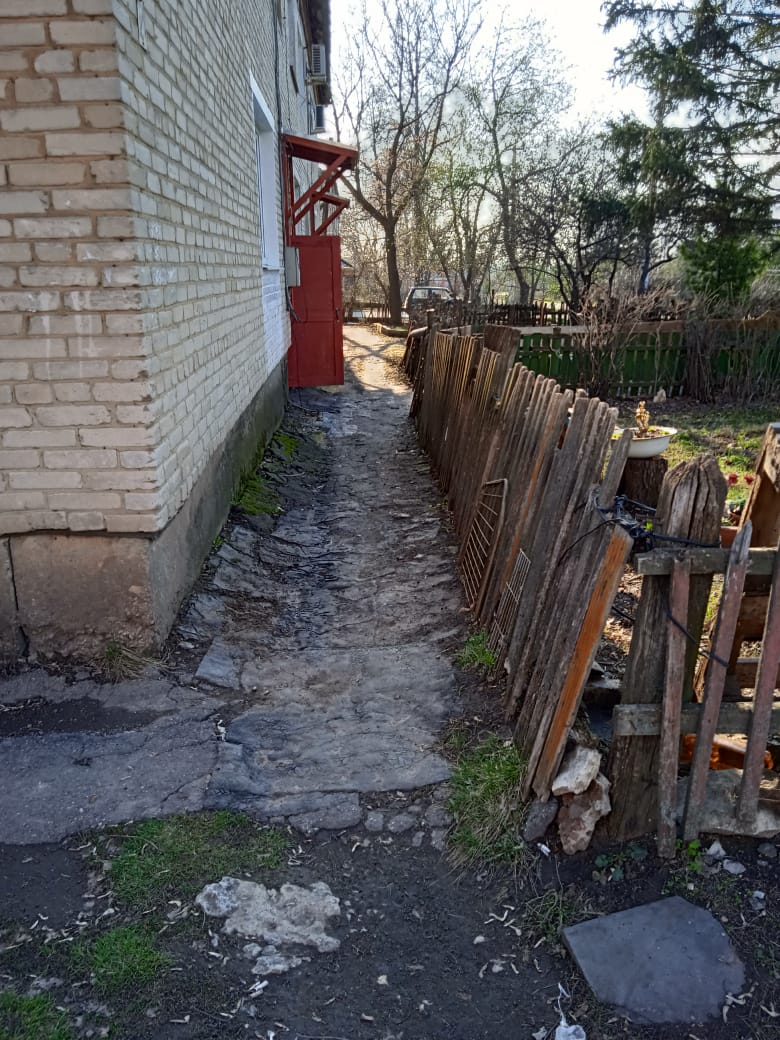 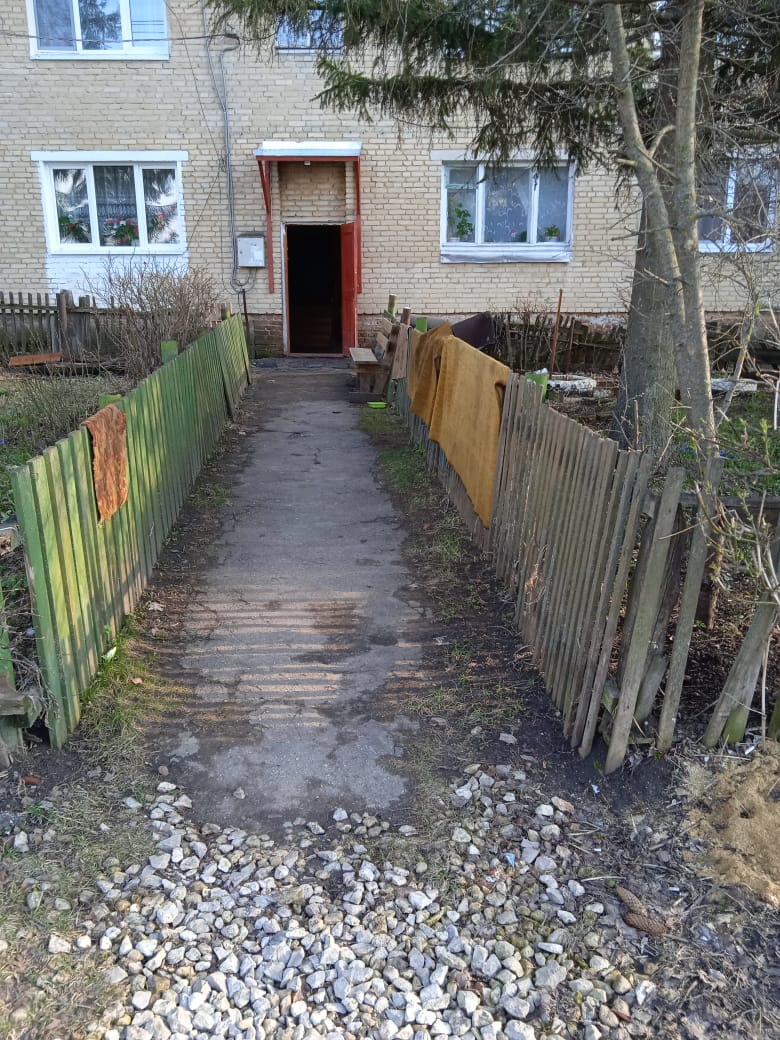 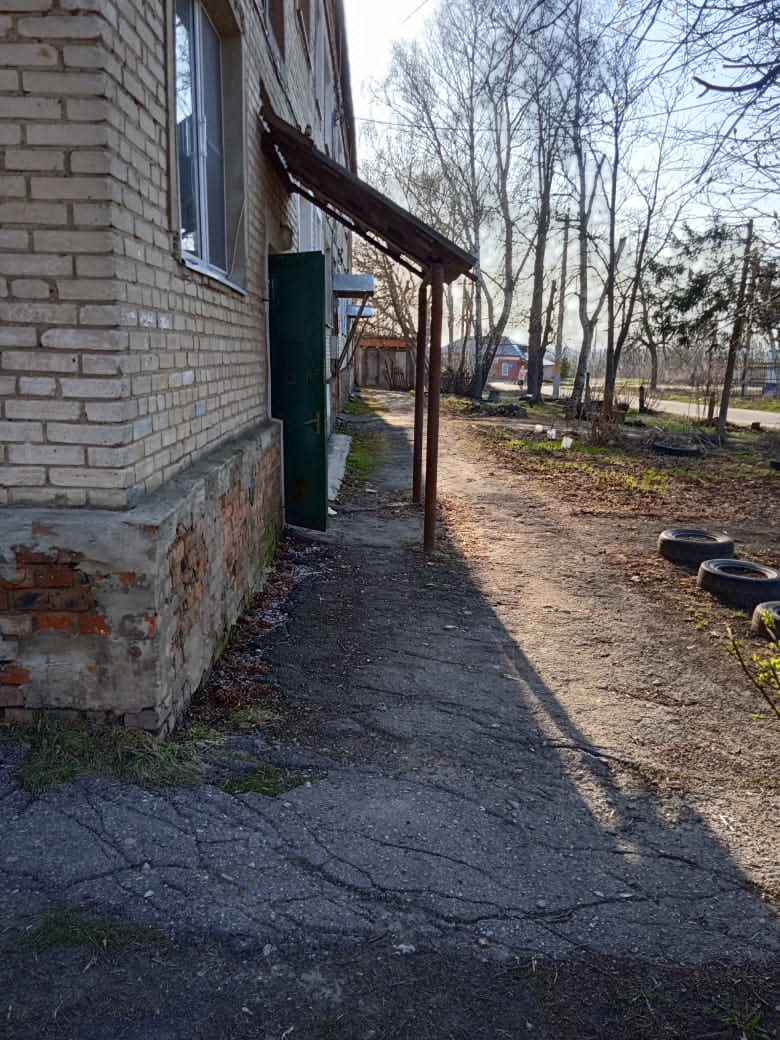 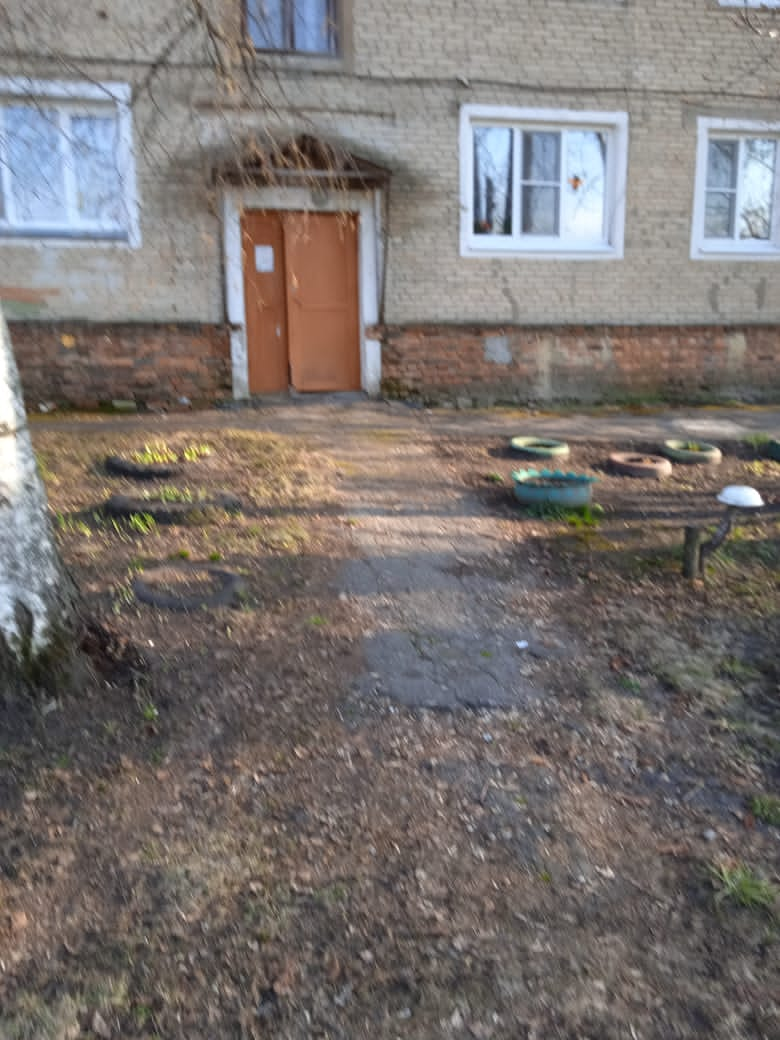 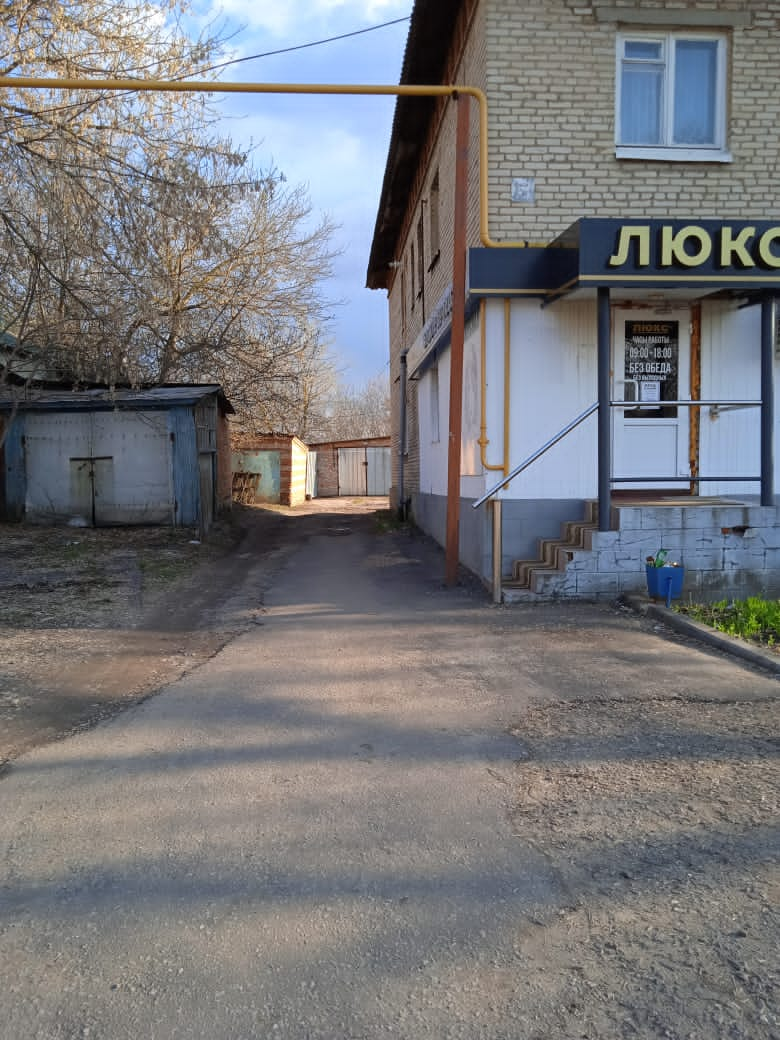 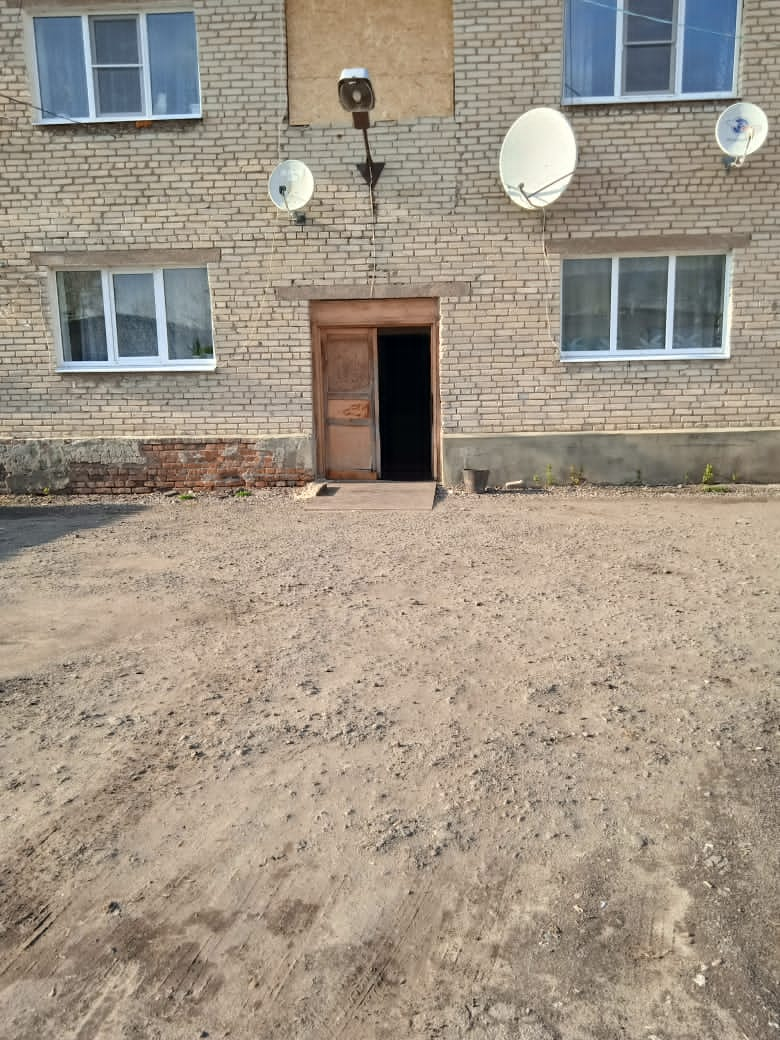 